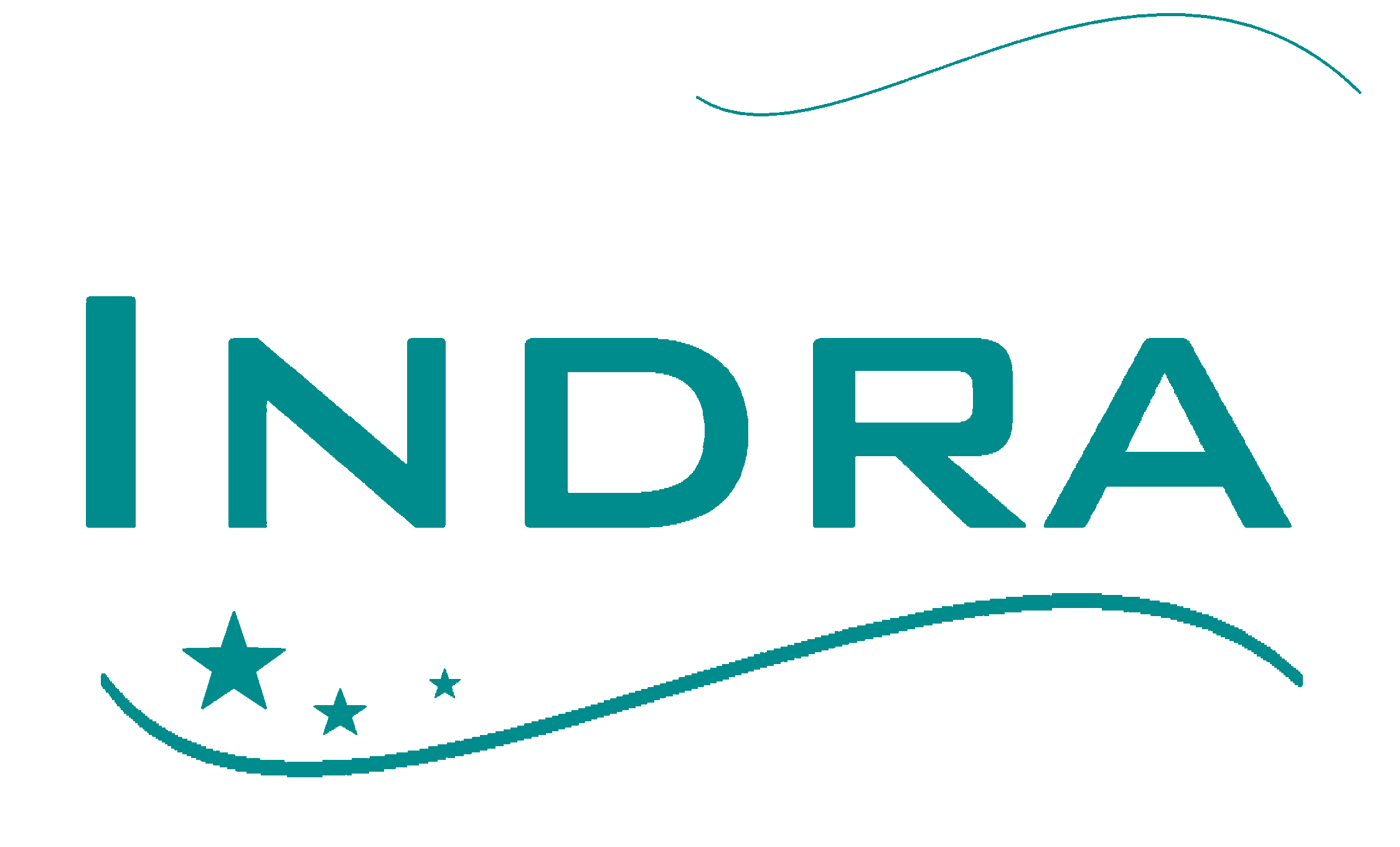 Общество с ограниченной ответственностью  «Индра»190013, г. Санкт-Петербург, ул. Можайская д.12 лит. А, пом. 1-НТел. 8(963)3173390, E-mail: indraspb@mail.ru        ИНН/КПП  7838502629/783801001  ОГРН 1147847087684  Р/сч  40702810102100021600  К/сч  3010181000000000020  в  ПАО АКБ "АВАНГАРД"  БИК   044525201Общество с ограниченной ответственностью "Индра"Ген. директор  Хабибов Артур РустамовичТел.                  +79633173390E-Mail              indraspb@mail.ruЮр. адрес:          193149  г. Санкт-Петербург , ул. Русановская, д. 9ИНН/КПП         7838502629 / 781101001ОГРН                 1147847087684ОКПО                34354608ОКАТО              40262564000ОКТМО            40304000000ОКОГУ             4210014ОКФС               16ОКОПФ            12165ОКВЭД             45.34                                        Банк   ПАО АКБ "АВАНГАРД"  ИНН             7702021163
БИК              044525201Р/сч               40702810102100021600      К/сч               30101810000000000201   Адрес              115035, г.Москва, Садовническая ул., д.12, стр. 1 